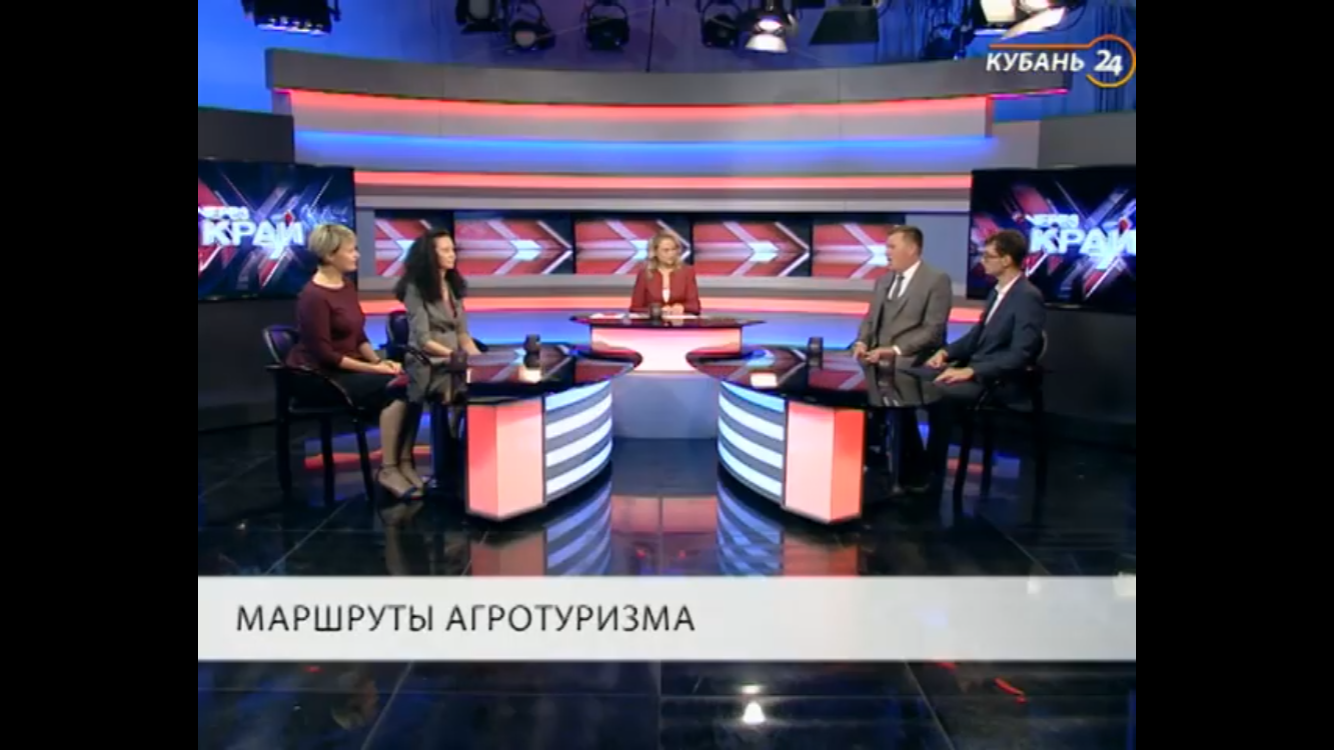 Победитель краевого конкурса управленцев «Лидеры Кубани – движение вверх!» - Михаил Чернов 14 мая принял участие в съемках телепередачи «Через край» на телеканале  «Кубань-24», посвященной вопросам развития агротуризма в Краснодарском крае и проведению выставки АгроТУР-2019.  Михаил Чернов вместе с участниками программы  ответил на вопрос,  чем готова  удивлять туристов Кубань и  как развивается  в  Ейском районе  сельский туризм. 